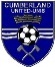 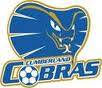 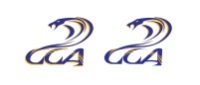  Cumberland United Soccer Club			               			